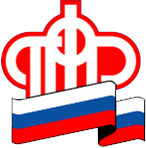 С 1 февраля страховые пенсии россиян увеличиваются на 5,4%С 1 февраля 2017 года страховые пенсии более 31,4 млн неработающих пенсионеров увеличиваются на 5,4%* исходя из роста потребительских цен за 2016 год**. Стоимость индивидуального пенсионного коэффициента (пенсионного балла), с учетом которого назначаются страховые пенсии, составит 78,28 рубля (до 1 февраля 2017 года – 74,27 рубля). Вместе со страховой пенсией на 5,4% проиндексируется фиксированная выплата к ней и составит 4805,11 рублей. Таким образом, с 1 февраля Пенсионный фонд России перейдет к выплате повышенных на 5,4% всех видов страховых пенсий: по старости, по инвалидности, по случаю потери кормильца неработающим пенсионерам. Напомним, что неработающим на момент февральской индексации будет считаться пенсионер, который прекратил трудовую деятельность в октябре 2016 года.На сегодняшний день в Белгородской области получателями пенсий являются более 510,4 тысяч жителей, из которых свыше 114 тысяч граждан продолжают вести трудовую деятельность. Работающие пенсионеры будут получать пенсию с учетом индексации после завершения трудовой деятельности.Что касается дальнейшего повышения пенсий в течение 2017 года, то с 1 апреля пройдет индексация социальных пенсий с учетом темпов роста прожиточного минимума пенсионера в Российской Федерации  за прошедший год. В августе произойдет традиционный перерасчет страховых пенсий работающих пенсионеров.*Расходы на индексацию страховых пенсий предусмотрены в бюджете Пенсионного фонда России на 2017 год в размере почти 230 млрд рублей. В целом в 2017 году на выплату страховых пенсий в бюджет ПФР заложено 6,4 трлн рублей, на выплату пенсий белгородским пенсионерам планируется направить около 70 млрд рублей. ** Индексация производится в соответствии с постановлением Правительства РФ от 19 января 2017 года №36 «Об утверждении коэффициента индексации с 1 февраля 2017 года размера фиксированной выплаты к страховой пенсии» и постановлением Правительства РФ от 19 января 2017 года №35 «Об утверждении индекса роста потребительских цен за 2016 год для установления стоимости одного пенсионного коэффициента с 1 февраля 2017 года».